Publicado en Hong Kong SAR el 02/11/2022 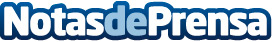 El MEGA SHOW de Hong Kong volverá en noviembre de 2022Presentando la última tendencia del mercado mundialDatos de contacto:Comasia Limited (852) 2700 6726Nota de prensa publicada en: https://www.notasdeprensa.es/el-mega-show-de-hong-kong-volvera-en-noviembre Categorias: Internacional Moda Consumo Hogar http://www.notasdeprensa.es